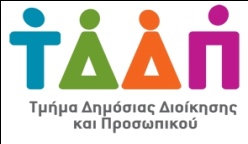 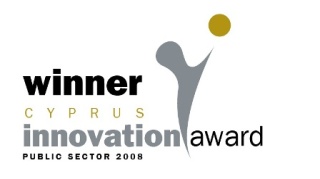 Αρ.Φακ. 04.02.032.02Προκήρυξη διαδικασίας  πλήρωσης  κενών   θέσεωνEASA (European Aviation Safety Agency) Ο Ευρωπαϊκός Οργανισμός EASA (European Aviation Safety Agency) προκηρύσσει διαδικασία για  πλήρωση των   πιο κάτω κενών θέσεων:Top of FormEASA/AD/2022/002 ATM/ANS Expert         Start Application Process EASA/AD/2022/001 Medical Expert Start Application Process       Ημερομηνία λήξης υποβολής αιτήσεων: 06/04/2022   2. Για περισσότερες πληροφορίες  οι ενδιαφερόμενοι μπορούν να συμβουλευτούν τις ιστοσελίδες: https://erecruitment.easa.europa.eu/Home/VacancyList   και Careers | EASA (europa.eu)ΚΥΠΡΙΑΚΗ ΔΗΜΟΚΡΑΤΙΑΥΠΟΥΡΓΕΙΟ ΟΙΚΟΝΟΜΙΚΩΝΤΜΗΜΑ ΔΗΜΟΣΙΑΣ ΔΙΟΙΚΗΣΗΣ             ΚΑΙ ΠΡΟΣΩΠΙΚΟΥ            1443 ΛΕΥΚΩΣΙΑ